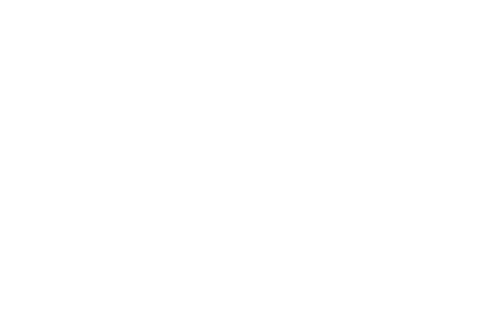 Patient Name: 	By signing this form, you agree that you received a copy of the Notice of Privacy Practices of [name of state entity]. Our Notice of Privacy Practices tells you how we may use and disclose your protected health information. We ask that you read all of it.I received a copy of the Notice of Privacy Practices of [name of state entity].Date:  ___________ Time:  ______ a.m./p.m.	Signature:			    Patient or Legal RepresentativeIf signed by someone other than patient, indicate relationship: 	Print name:  ______________________________________		                Legal RepresentativeOffice Use Only:INABILITY TO OBTAIN ACKNOWLEDGMENTDescription of good faith effort and reason why Acknowledgment was not obtained:Patient Name:  	Good Faith Effort:  Provided copy of notice to patient or legal representative  Presented Acknowledgement to patient or legal representative for signature  Other:  	Reason(s) why the Acknowledgment was not obtained:  Patient or legal representative refused to sign  Other:  	Provider Representative Signature: 		Provider Representative Name: 		Date:  ____________ Time:  _________ a.m./p.m.		